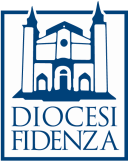 Ufficio Scuola-IRC-Allegato 2Valutazione psicologica del candidato IdRCLa Valutazione psicologica è finalizzata ad offrire all’Ordinario una dichiarazione della positiva analisi del profilo personologico e delle modalità relazionali compatibili con la professione docente1)  Lo psicologo a cui rivolgersi può essere un professionista della struttura pubblica, oppure un privato regolarmente iscritto all’albo.2)  La valutazione psicologica avverrà attraverso il numero di colloqui e la somministrazione di test che lo psicologo riterrà più idonei.3)  Si richiede una relazione scritta redatta dal professionista e finalizzata all’analisi del profilo personologico e delle modalità relazionali, nonchè delle capacità di relazioni educative con minori.4)  A fronte di relazioni per le quali l’Ufficio ritenga opportuno un approfondimento, si potrebbe richiedere un ulteriore completamento della valutazione.5)  Per chi non avesse un professionista di riferimento, su richiesta del candidato, l’Ufficio può suggerire il nominativo di alcuni professionisti psicologi disponibili alla valutazione richiesta.6)  Tutti i costi relativi alle valutazioni psicologiche sono a carico dell’interessato.